АДМИНИСТРАЦИЯДМИТРИЕВСКОГО СЕЛЬСКОГО ПОСЕЛЕНИЯГАЛИЧСКОГО МУНИЦИПАЛЬНОГО РАЙОНАКОСТРОМСКОЙ ОБЛАСТИП О С Т А Н О В Л Е Н И Еот « 30 » сентября 2019 года № 64/1д. ДмитриевскоеО внесении изменений в постановление администрации Дмитриевского сельского поселения от 21 мая 2018 года № 25 В целях приведения нормативного правового акта в соответствие с действующим законодательством администрация сельского поселения ПОСТАНОВЛЯЕТ:1. Внести в муниципальную программу «Формирование современной городской среды на территории Дмитриевского сельского поселения Галичского муниципального района Костромской области на 2018-2022 годы» (в редакции постановлений администрации№52 от 18.09.2018 г., № 10 от 15.02.2019 г., №61 от 16.09.2019 г.) (далее Программа) следующие изменения:1.1. Раздел I «Объемы и источники финансирования программы» дополнить абзацем следующего содержания:- объем финансирования программных мероприятий подлежит уточнению при формировании (изменении) местного бюджета на соответствующий финансовый год и на плановый период 1.2. Раздел III «Цели, задачи, сроки и ожидаемые результаты реализации муниципальной программы» дополнить абзацем 5 следующего содержания: -сельское поселение имеет право на:исключение из адресного перечня дворовых и общественных территорий, подлежащих благоустройству в рамках реализации муниципальной программы, территорий, расположенных вблизи многоквартирных домов, физический износ основных конструктивных элементов (крыша, стены, фундамент) которых превышает 70 процентов, а также территорий, которые планируются к изъятию для муниципальных или государственных нужд в соответствии с генеральным планом соответствующего поселения при условии одобрения решения об исключении указанных территорий из адресного перечня дворовых территорий и общественных территорий общественной муниципальной комиссией в порядке, установленном такой комиссией с последующим уведомлением департамента;исключение из адресного перечня дворовых территорий, подлежащих благоустройству в рамках реализации муниципальнойпрограммы, дворовых территорий, собственники помещений многоквартирных домов которых приняли решение об отказе от благоустройства дворовой территории в рамках реализации соответствующей программы или не приняли решения о благоустройстве дворовой территории в сроки, установленные соответствующей программой. При этом исключение дворовой территории из перечня дворовых территорий, подлежащих благоустройству в рамках реализации муниципальной программы, возможно только при условии одобрения соответствующего решения муниципального образования общественной муниципальной комиссией в порядке, установленном такой комиссией с последующим уведомлением департамента1.3. Раздел VI «Механизм реализации программы» пункт «Исполнители программы» изложить в следующей редакции:«обеспечивают проведение общественных обсуждений внесения изменений в муниципальные программы на 2018-2022 годы (срок обсуждения ‒ не менее 30 дней со дня опубликования проекта нормативного правового акта, утверждающего вносимые изменения);обеспечивают учет предложений заинтересованных лиц о включении дворовой территории, общественной территории в муниципальную программу на 2018-2022 годы;обеспечивают осуществление контроля за ходом выполнения муниципальной программы общественной комиссией, созданной в соответствии с постановлением Правительства Российской Федерации от 10 февраля 2017 года № 169, включая проведение оценки предложений заинтересованных лиц;подготавливают и утверждают не позднее 1 марта текущего финансового года с учетом обсуждения с представителями заинтересованных лиц дизайн-проект благоустройства каждой дворовой территории, включенной в муниципальную программу;обеспечивают предельную дату заключения контрактов (договоров) по результатам закупки товаров, работ и услуг для обеспечения муниципальных нужд в целях реализации муниципальных программ не позднее 1 мая текущего года;обеспечивают синхронизацию реализации мероприятий в рамках муниципальной программы с реализуемыми в муниципальных образованиях мероприятиями в сфере обеспечения доступности городской среды для маломобильных групп населения, цифровизации городского хозяйства, а также мероприятиями в рамках национальных проектов «Демография», «Образование», «Экология», «Безопасные и качественныеавтомобильные дороги», «Культура», «Малое и среднее предпринимательство и поддержка индивидуальной предпринимательской инициативы» в соответствии с перечнем таких мероприятий и методическими рекомендациями по синхронизации мероприятий в рамкахгосударственных и муниципальных программ, утверждаемыми Министерством строительства и жилищно-коммунального хозяйства Российской Федерации;обеспечивают синхронизацию выполнения работ в рамках муниципальной программы с реализуемыми в муниципальных образованиях федеральными, региональными и муниципальными программами (планами) строительства (реконструкции, ремонта) объектов недвижимого имущества, программами по ремонту и модернизации инженерных сетей и иных объектов, расположенных на соответствующей территории;обеспечивают проведение мероприятий по благоустройству дворовых территорий, общественных территорий с учетом необходимости обеспечения физической, пространственной и информационной доступности зданий, сооружений, дворовых и общественных территорий для инвалидов и других маломобильных групп населения;обеспечивают проведение работ по образованию земельных участков, на которых расположены многоквартирные дома (если эти работы не проведены ранее), в целях софинансирования работ по благоустройству дворовых территорий которых бюджету Костромской области предоставляется субсидия из федерального бюджета. Работы по образованию земельных участков должны быть проведены не позднее года реализации на данной территории мероприятий по благоустройству;обеспечивают проведение работ по принятию собственниками помещений в многоквартирных домах, дворовая территория которых благоустраивается в соответствии с минимальным или дополнительным перечнем работ по благоустройству, созданного в результате благоустройства имущества в состав общего имущества многоквартирного дома.2. Настоящее постановление вступает в силу со дня подписания и подлежит официальному опубликованию. Глава сельского поселения:                                                        А.В. Тютин 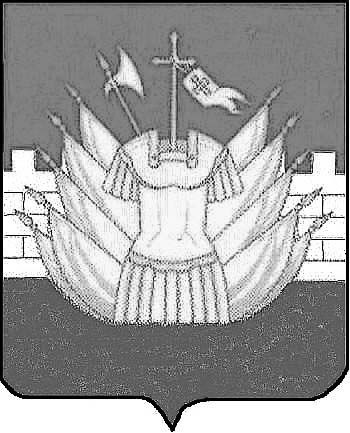 